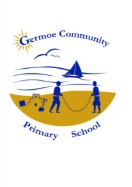 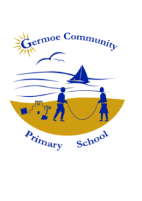                                   Germoe Community Primary School   Newsletter for Week Commencing 2nd May 2016
OTHER INFORMATION/ADVANCE NOTICES
SKIP (School Kids in Partnership) 
Katie and Maddie represented our school last week at a meeting of all the school councils.  Each school has been invited to produce posters relating to one of the council values, 'solidarity', for a competition.  5 posters will be put forward from our school for judging within SKIP.  Germoe School Councillors would like as many entries as possible, showing in writing and/or pictures, the meaning of the word 'solidarity'.  Posters should be given to Mrs Larcombe before the half term holiday.  Find out what 'solidarity' means and get creative!Tuesday 3rd May is the final SATs club of the year. Year 6’s may join other clubs on a Monday or Tuesday from this point, but to do so will need to send a note to Miss Symons with which club they would like to attend.P.E - For Health & Safety reasons ALL long hair must be tied back for PE. It is in our Policy and if you would like to see a copy it is on our Website.Reminder – Next week is the last week that we can collect the Sainsburys Active Kids vouchers. If anyone has any, could you please bring them to school, there is a box just inside the main door of the school.Save the date Sat 14th May – Plans are in fruition for a very exciting Summer Fete. If any parents or friends of the school would like to run a stall or workshop please register your interest with Anita in the office.Swiss Students
We are going to be having Swiss Students again for 2 weeks in June and we really need host families for them.  If you are interested please contact the office for further details.
We need tents for school camp, if anyone has any that we could borrow 13-15th June please let Anita in the office know. Thank-you.Further to the online safety briefing held in school last term - please be vigilant of the PEGI rating on apps and videogames and set parental controls on your internet browser. If we are aware that children are accessing age inappropriate content we must report it as a safeguarding issue. For tips on choosing games, devices and setting up controls go to- https://www.nspcc.org.uk/preventing-abuse/keeping-children-safe/online-safety/online-gaming-stay-safe-avoid-risks/ Thursday 26th May, reception through to year 3 are invited to camp in the school hall! From 3:30pm the children from Germoe and Boskenwyn will be doing lots of fun activities, tree climbing, orienteering around the village, den building etc. We will then have a BBQ for dinner. After dinner we will toast marshmallows and have a storytelling session by the campfire in the forest. They will sleepover in the school hall, so sleeping bags will be needed, we will lay out all the PE mats so they don’t need camp beds/mats. Parents of reception children are welcome to stay with their children, however, if they do they will have to stay in Mr T-Moores classroom to comply with safeguarding policy and procedure. We would like a voluntary contribution of £5 per child to cover food, drinks and resources.*STARS OF THE WEEK*EYFS – Lily-May, For Trying Hard With Her Writing.SENNEN CLASS – Grace, For Being Focused All Week.KYNANCE CLASS – Kendra, For Overcoming Challenges In Her Maths.GODREVY CLASS – Bradley, For Showing Determination With His Learning.Golden Ticket – CoreyDiary DatesMayThursday 19th                   Transition Project at HCC – Maths Monday 23rd                    Tempest – Class VistasdaTEAFTERSCHOOL CLUBS Mon             Film Club                                           SATs (Yr6)KS2 Maths SATs (Yr6)                          Nature and Gardening Tues     Football                                             Science (KS2)KS2 Lit SATs (Yr6)                               Sailing Sailing                                                Wed Dodgeball                                          School Council (Lunch time)                                                        Film ClubThurs         KS1 SATs Yr2 Only  (KS1)                      Dodgeball                                                         Making MusicFri Space Club (KS1&2)                             Board Games